Syllabus of discipline 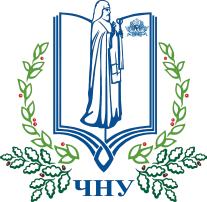 " Topographic anatomy of the main vascular-nervous human formations " Syllabus of discipline " Topographic anatomy of the main vascular-nervous human formations " Syllabus of discipline " Topographic anatomy of the main vascular-nervous human formations " Lecturer: Valery ChernoProfessor, Doctor of Medicine, Head of the Department of Anatomy, Clinical Anatomy, Pathomorphology and Forensic Medicine Medical Institute of  Petro Mohyla Black Sea National University.Amount: 3 ECTS credits (90 hours). The purpose of the discipline - To reveal the anatomical features of the formation of vascular and nervous formations in various topographic and anatomical parts of the human body. Originality of the discipline: author's course. The content of the discipline: Topic 1. Topographic anatomy of blood vessels and nerves in the human brain; Topic 2. Topographic anatomy of blood vessels and nerves of the neck;Topic 3. Topographic anatomy of blood vessels and nerves of the chest; Topic 4. Topographic anatomy of vessels and nerves of the abdominal cavity; Topic 5. Topographic anatomy of vessels and nerves of the pelvis; Topic 6. Topographic anatomy of vessels and nerves of the upper extremity; Topic 7. Topographic anatomy of vessels and nerves of the lower extremity. Criteria for evaluating independent workTo master the theoretical and practical foundations of certain topics of the presented elective discipline, students must prepare schematic images and drawings of certain vascular and nervous formations with subsequent presentation of topographic and anatomical relationships and individual variability depending on body type. The main criteria for the evaluation of independent work are: in the foreground - an oral presentation (40% of the assessment), and an important aspect will be the completeness of the disclosure of the presented material (60% of the assessment). Expected learning outcomes As a result of studying the discipline, students have: know - vascular and nervous formations of topographic and anatomical parts of the human body; features of individual variability of vascular and nervous formations depending on the type of structure and body of the person; regularities of formation of vascular formations and innervation of certain topographic and anatomical areas. be able to - find, name and show on diagrams, models and drugs vascular-nervous formations of various organs and parts of the human body; determine their topography, structure and shape, taking into account the individual characteristics of the human body; to analyze possible clinical situations at defeats of vascular and nervous formations of certain topographic and anatomical sites of a human body.Amount: 3 ECTS credits (90 hours). The purpose of the discipline - To reveal the anatomical features of the formation of vascular and nervous formations in various topographic and anatomical parts of the human body. Originality of the discipline: author's course. The content of the discipline: Topic 1. Topographic anatomy of blood vessels and nerves in the human brain; Topic 2. Topographic anatomy of blood vessels and nerves of the neck;Topic 3. Topographic anatomy of blood vessels and nerves of the chest; Topic 4. Topographic anatomy of vessels and nerves of the abdominal cavity; Topic 5. Topographic anatomy of vessels and nerves of the pelvis; Topic 6. Topographic anatomy of vessels and nerves of the upper extremity; Topic 7. Topographic anatomy of vessels and nerves of the lower extremity. Criteria for evaluating independent workTo master the theoretical and practical foundations of certain topics of the presented elective discipline, students must prepare schematic images and drawings of certain vascular and nervous formations with subsequent presentation of topographic and anatomical relationships and individual variability depending on body type. The main criteria for the evaluation of independent work are: in the foreground - an oral presentation (40% of the assessment), and an important aspect will be the completeness of the disclosure of the presented material (60% of the assessment). Prerequisites In mastering the material of the presented syllabus, theoretical material is used, previously studied sections of "Human Anatomy", such as "myology", "splanchnology", as well as sections "neurology", "angiology". The material in the lecture and practical course is presented from the standpoint of topographic and clinical anatomy.Criteria for evaluating the control work It is based on the determination of residual knowledge after mastering the elective discipline. It includes 3 components: 1) test tasks; 2) solving educational clinical problems; 3) presentation of schematic images of topographic and anatomical correspondences of vascular and nervous formations, certain parts of the human body.Details Based on the stated theoretical questions, students should form and consolidate in practical classes, the features of topographic and anatomical relationships between blood vessels, nerves, fascia and organs of various parts of the human body. Acquired theoretical knowledge, the student must analyze from the standpoint of clinical analysis of various clinical situations in practical medicine.Criteria for evaluating the control work It is based on the determination of residual knowledge after mastering the elective discipline. It includes 3 components: 1) test tasks; 2) solving educational clinical problems; 3) presentation of schematic images of topographic and anatomical correspondences of vascular and nervous formations, certain parts of the human body.Semester control: Credit Evaluation: For the semester: 120 points For credit: 80 pointsTypes of workIndependent work (Presentation) - 40 points. Final control work (testing) - 40 points. Survey in group classes - 40 points (4x10).Criteria for evaluating the control work It is based on the determination of residual knowledge after mastering the elective discipline. It includes 3 components: 1) test tasks; 2) solving educational clinical problems; 3) presentation of schematic images of topographic and anatomical correspondences of vascular and nervous formations, certain parts of the human body.Technical support 3D anatomical table. Projection multimedia equipment (projector, screen, laptop / computer). Internet access, Wi-Fi access point. Moodle e-learning system 3.9.Criteria for evaluating the control work It is based on the determination of residual knowledge after mastering the elective discipline. It includes 3 components: 1) test tasks; 2) solving educational clinical problems; 3) presentation of schematic images of topographic and anatomical correspondences of vascular and nervous formations, certain parts of the human body.Deadline policy The works are presented in a certain study schedule, the term - according to the schedule for a certain week. Academic Integrity Policy Provides independent performance of the provided works and tasks. Write-off during the offset (including using mobile devices) is prohibited. In case of detection of plagiarism or write-off of work are not credited. Criteria for evaluating the control work It is based on the determination of residual knowledge after mastering the elective discipline. It includes 3 components: 1) test tasks; 2) solving educational clinical problems; 3) presentation of schematic images of topographic and anatomical correspondences of vascular and nervous formations, certain parts of the human body.Criteria for evaluating the control work It is based on the determination of residual knowledge after mastering the elective discipline. It includes 3 components: 1) test tasks; 2) solving educational clinical problems; 3) presentation of schematic images of topographic and anatomical correspondences of vascular and nervous formations, certain parts of the human body.